Flushing for Lead 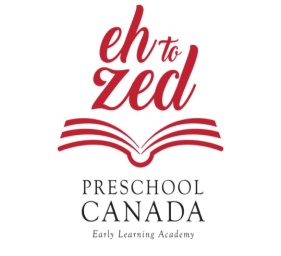 To be done Monday to Friday by the first member in the center. Kitchen needs to be done first.Flushing System before facility opens daily for 5 minutes prior to the center opening Allow flushing to continue until the water temperature stabilizes (at least 5 minutes)Recording the date, time and name of the person who performed the flushingDATE:5 MIN FLUSH5 MIN FLUSH10 SECOND FLUSHFULL NAME OFSTAFF FLUSHING----StartFinishN/A----N/AN/AN/AN/AN/AN/AN/AN/AN/AN/AN/AN/AN/AN/AN/AN/AN/AN/AN/AN/AN/AN/AN/AN/AN/A